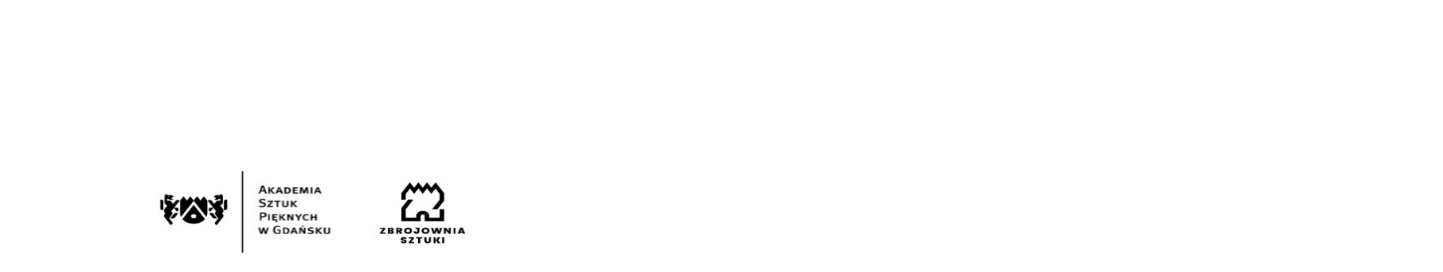 Gdańsk, dnia 27.07.2022r.Znak sprawy:  ZK-213/16/2022INFORMACJA Z OTWARCIA OFERT DODATKOWYCHDotyczy: zamówienia publicznego prowadzonego w trybie podstawowym pn.: „Usługa ochrony i monitoringu mienia i obiektów Akademii Sztuk Pięknych  w Gdańsku”Zamawiający – Akademia Sztuk Pięknych z siedzibą przy ul. Targ Węglowy 6 w Gdańsku na podstawie art. 222 ust. 5 ustawy z dnia 11 września 2019r. Prawo zamówień publicznych (tekst jednolity Dz. U. z 2021r. poz. 1129 ze zm.), przedstawia informację z otwarcia ofert.Do upływu terminu składania ofert, tj. do dnia 27.06.2022r., do godz. 10:00 złożono oferty dodatkowe w zakresie części 3:Nr OfertyFirma (nazwa) lub nazwiskooraz adres WykonawcyCena BruttoCzas dojazdu grupy patrolowo-interwencyjnejCzęstotliwość przeprowadzenia kontroli przez koordynatora5Agencja Ochrony Wena Spółka z o.o. 80-042 Gdańsk ul. Sandomierska 1NIP: 584-030-43-25 REGON: 001322757Oferta podstawowa:5 608,80 złOferta dodatkowa:5408,60 złdo 15 minut7 razy w tygodniu1Przedsiębiorstwo Usługowo – Handlowo – Produkcyjne „CERTUS” Sp. z o.o., 80-122 Gdańsk, ul. Kartuska 193NIP: 5222905997 REGON: 141661809Oferta podstawowa:5 608,80 złBrak możliwości odszyfrowania przesłanych plików w ramach oferty dodatkowej. Błędny identyfikator postepowania. Błędne zaszyfrowanie oferty. do 15 minut7 razy w tygodniu